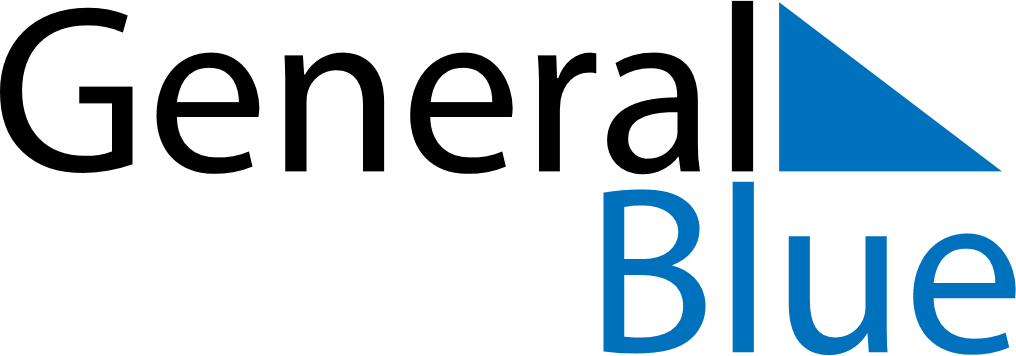 June 2029June 2029June 2029SerbiaSerbiaSUNMONTUEWEDTHUFRISAT123456789101112131415161718192021222324252627282930Saint Vitus Day